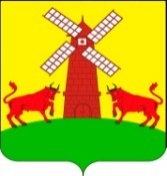 СОВЕТ УПОРНЕНСКОГО СЕЛЬСКОГО ПОСЕЛЕНИЯ 
ПАВЛОВСКОГО РАЙОНА
РЕШЕНИЕ	от 26.04.2022	                                 		            № 45/115хутор УпорныйОб исполнении бюджета Упорненского сельского поселения Павловского района за 2021 год    	Рассмотрев и обсудив отчет об исполнении бюджета Упорненского сельского поселения Павловского района за 2021 год, Совет Упорненского сельского поселения Павловского района р е ш и л:    	1.Утвердить отчет об исполнении бюджета Упорненского сельского поселения Павловского района за 2021 год по доходам в сумме – 11227,8 тыс.  рублей, по расходам – 11014,4 тыс. рублей с превышением   доходов над расходами (профицит бюджета) в сумме – 213,4 тыс. рублей и со следующими показателями:     	доходов бюджета Упорненского сельского поселения по кодам видов доходов, подвидов доходов классификации операций сектора государственного управления, относящихся к доходам бюджета Упорненского сельского поселения Упорненского сельского поселения Павловского района за 2021 год согласно приложению 1 к настоящему решению;  	 доходов бюджета Упорненского сельского поселения Павловского района по кодам классификации доходов бюджетов согласно приложению 2 к настоящему решению;   расходов бюджета Упорненского сельского поселения Павловского района по разделам, подразделам классификации расходов бюджета за 2021 год согласно приложению 3 к настоящему решению;   ведомственной структуры расходов бюджета Упорненского сельского поселения Павловского района за 2021 год согласно приложению 4 к настоящему решению;   источников финансирования дефицита бюджета Упорненского сельского поселения Павловского района по кодам групп, подгрупп, статей, видов источников финансирования дефицитов бюджетов классификации операций сектора государственного управления, относящихся к источникам финансирования дефицитов бюджетов за 2021 год согласно приложению 5 к настоящему решению;   источников финансирования дефицита бюджета Упорненского сельского поселения Павловского района по кодам классификации источников финансирования дефицитов бюджетов за 2021 год согласно приложению 6 к настоящему решению.   2.Отчет об исполнении бюджета Упорненского сельского поселения Павловского района за 2021 год обнародовать.   3.Организацию выполнения настоящего решения возложить на администрацию Упорненского сельского поселения Павловского района.   4.Контроль за выполнением настоящего решения возложить на постоянную комиссию по финансам, бюджету и налогам (Войтенко).   5. Решение вступает в силу со дня его подписания.Глава Упорненского сельского поселения Павловского района                                                                       А.В.БраславецДОХОДЫбюджета Упорненского сельского поселения Павловского района по кодам классификации доходов бюджетов за 2021 годГлава Упорненского сельского поселения       Павловского района                                                                        А.В.БраславецРасходы бюджета Упорненского сельского поселения Павловского района по разделам, подразделам классификации расходов бюджета за 2021 год.                                                                                                                           тысяч рублейГлава Упорненского сельского поселения       Павловского района                                                                       А.В.БраславецВедомственная структура расходов бюджета Упорненского сельского поселения Павловского района за 2021 год                                                                                                                              (тысяч рублей)                                                                                                                                                                                                      Глава Упорненского сельского поселения Павловского района                                                                                 А.В.БраславецИсточники финансирования дефицита бюджета Упорненского сельского поселения Павловского района по кодам классификации источников финансирования дефицитов бюджетов за 2021 год                                                                                                                                      (тысяч рублей)Глава Упорненского сельского поселения       Павловского района                                                                            А.В.БраславецПРИЛОЖЕНИЕ №  1к решению Совета Упорненского сельского поселения Павловского районаот 26.04.2022 № 45/115Наименование показателяКБККБККассовое исполнение за 2021 годНаименование показателяАдминистратор поступленийДоходов бюджетаКассовое исполнение за 2021 годДоходы бюджета - Всего11227,8НАЛОГОВЫЕ И НЕНАЛОГОВЫЕ ДОХОДЫ1 00 00000 00 0000 0007571,2НАЛОГИ НА ПРИБЫЛЬ, ДОХОДЫ1821 01 00000 00 0000 0003921,6Налог на доходы физических лиц1821 01 02000 01 0000 1103921,6Налог на доходы физических лиц с доходов, источником которых является налоговый агент, за исключением доходов, в отношении которых исчисление и уплата налога осуществляются в соответствии со статьями 227, 227.1 и 228Налогового кодекса Российской Федерации1821 01 02010 01 0000 1103919,1Налог на доходы физических лиц с доходов, полученных от осуществления деятельности физическими лицами, зарегистрированными в качестве индивидуальных предпринимателей, нотариусов, занимающихся частной практикой, адвокатов, учредивших адвокатские кабинеты, и других лиц, занимающихся частной практикой в соответствии со статьей 227 Налогового кодекса Российской Федерации1821 01 02020 01 0000 1100,2Налог на доходы физических лиц с доходов, полученных физическими лицами в соответствии со статьей 228 Налогового Кодекса Российской Федерации1821 01 02030 01 0000 1101,9Налог на доходы физических лиц в виде фиксированных авансовых платежей с доходов, полученных физическими лицами, являющимися иностранными гражданами, осуществляющими трудовую деятельность по найму на основании патента в соответствии со статьей 227.1 Налогового кодекса Российской Федерации1821 01 02040 01 0000 1100,4НАЛОГИ НА ТОВАРЫ ( РАБОТЫ, УСЛУГИ) РЕАЛИЗУЕМЫЕ НА ТЕРРИТОРИИ РОССИЙСКОЙ ФЕДЕРАЦИИ1001 03 00000 00 0000 000898,7Акцизы по подакцизным товарам( продукции),производимым на территории Российской Федерации1001 03 02000 01 0000 110898,7Доходы от уплаты акцизов на дизельное топливо, подлежащие распределению между бюджетами субъектов Российской Федерации и местными бюджетами с учетом установленных дифференцированных нормативов отчислений в местные бюджеты1001 03 02230 01 0000 110414,9Доходы от уплаты акцизов на моторные масла для дизельных и (или) карбюраторных (инжекторных) двигателей, подлежащие распределению между бюджетами субъектов Российской Федерации и местными бюджетами с учетом установленных дифференцированных нормативов отчислений в местные бюджеты1001 03 02240 01 0000 1102,9Доходы от уплаты акцизов на автомобильный бензин, подлежащие распределению между бюджетами субъектов Российской Федерации и местными бюджетами с учетом установленных дифференцированных нормативов отчислений в местные бюджеты1001 03 02250 01 0000 110551,6Доходы от уплаты акцизов на прямогонный бензин, подлежащие распределению между бюджетами субъектов Российской Федерации и местными бюджетами с учетом установленных дифференцированных нормативов отчислений в местные бюджеты1001 03 02260 01 0000 110-70,7НАЛОГИ НА СОВОКУПНЫЙ ДОХОД1821 05 00000 00 0000 000164,4Единый сельскохозяйственный налог1821 05 03000 01 0000 110164,4Единый сельскохозяйственный налог1821 05 03010 01 0000 110164,4НАЛОГИ НА ИМУЩЕСТВО1821 06 00000 00 0000 0002548,6Налог на имущество физических лиц1821 06 01000 00 0000 110168,2Налог на имущество физических лиц, взимаемый по ставкам, применяемым к объектам налогообложения, расположенным в границах поселений1821 06 01030 10 0000 110168,2Земельный налог1821 06 06000 00 0000 1102380,4Земельный налог с организаций1821 06 06030 00 0000 110675,3Земельный налог с организаций, обладающих земельным участком, расположенным в границах сельских поселений1821 06 06033 10 0000 110675,3Земельный налог с физических лиц1821 06 06040 00 0000 1101705,1Земельный налог с физических лиц, обладающих земельным участком, расположенным в границах сельских поселений1821 06 06043 10 0000 1101705,1Доходы от реализации имущества, находящегося в собственности сельских поселений (за исключением движимого имущества муниципальных бюджетных и автономных учреждений, а также имущества муниципальных унитарных предприятий, в том числе казенных), в части реализации основных средств по указанному имуществу9921 14 02050 10 0000 41022,9Доходы от реализации иного имущества, находящегося в собственности сельских поселений (за исключением имущества муниципальных бюджетных и автономных учреждений, а также имущества муниципальных унитарных предприятий, в том числе казенных), в части реализации основных средств по указанному имуществу9921 14 02053 10 0000 41022,9Административные штрафы, установленные главой 15 Кодекса Российской Федерации об административных правонарушениях, за административные правонарушения в области финансов, налогов и сборов, страхования, рынка ценных бумаг9101 16 01150 01 0000 14015,0Административные штрафы, установленные главой 15 Кодекса Российской Федерации об административных правонарушениях, за административные правонарушения в области финансов, налогов и сборов, страхования, рынка ценных бумаг (за исключением штрафов, указанных в пункте 6 статьи 46 Бюджетного кодекса Российской Федерации), выявленные должностными лицами органов муниципального контроля9101 16 01154 01 0000 14015,0БЕЗВОЗМЕЗДНЫЕ ПОСТУПЛЕНИЯ992000 2 00 00000 00 0000 0003656,6БЕЗВОЗМЕЗДНЫЕ ПОСТУПЛЕНИЯ ОТ ДРУГИХ БЮДЖЕТОВ БЮДЖЕТНОЙ СИСТЕМЫ РОССИЙСКОЙ ФЕДЕРАЦИИ992000 2 02 00000 00 0000 0003654,5Субсидии бюджетам бюджетной системы Российской Федерации (межбюджетные субсидии)992000 2 02 20000 00 0000 0001251,4Прочие субсидии992000 2 02 29999 00 0000 0001251,4Прочие субсидии бюджетам сельских поселений992000 2 02 29999 10 0000 0001251,4Субвенции бюджетам бюджетной системы Российской Федерации 992000 2 02 30000 00 0000 150101,9Субвенции бюджетам на осуществление первичного воинского учета на территориях, где отсутствуют военные комиссариаты992000 2 02 35118 00 0000 15098,1Субвенции бюджетам сельских поселений на осуществление первичного воинского учета на территориях, где отсутствуют военные комиссариаты992000 2 02 35118 10 0000 15098,1Субвенции местным бюджетам на выполнение передаваемых полномочий субъектов Российской Федерации992000 2 02 30024 00 0000 1503,8Субвенции бюджетам сельских поселений на выполнение передаваемых полномочий субъектов Российской Федерации992000 2 02 30024 10 0000 1503,8Иные межбюджетные трансферты992000 2 02 40000 00 0000 1502301,2Прочие межбюджетные трансферты, передаваемые бюджетам 	992000 2 02 49999 00 0000 1502301,2Прочие межбюджетные трансферты, передаваемые бюджетам сельских поселений992000 2 02 49999 10 0000 1502301,2ДОХОДЫ БЮДЖЕТОВ БЮДЖЕТНОЙ СИСТЕМЫ РОССИЙСКОЙ ФЕДЕРАЦИИ ОТ ВОЗВРАТА БЮДЖЕТАМИ БЮДЖЕТНОЙ СИСТЕМЫ РОССИЙСКОЙ ФЕДЕРАЦИИ И ОРГАНИЗАЦИЯМИ ОСТАТКОВ СУБСИДИЙ, СУБВЕНЦИЙ И ИНЫХ МЕЖБЮДЖЕТНЫХ ТРАНСФЕРТОВ, ИМЕЮЩИХ ЦЕЛЕВОЕ НАЗНАЧЕНИЕ, ПРОШЛЫХ ЛЕТ992000 2 18 00000 00 0000 0002,1Доходы бюджетов бюджетной системы Российской Федерации от возврата бюджетами бюджетной системы Российской Федерации остатков субсидий, субвенций и иных межбюджетных трансфертов, имеющих целевое назначение, прошлых лет992000 2 18 00000 00 0000 1502,1Доходы бюджетов поселений от возврата бюджетами бюджетной системы Российской Федерации остатков субсидий, субвенций и иных межбюджетных трансфертов, имеющих целевое назначение, прошлых лет992000 2 18 00000 10 0000 1502,1Доходы бюджетов поселений от возврата остатков субсидий, субвенций и иных межбюджетных трансфертов, имеющих целевое назначение, прошлых лет из бюджетов муниципальных районов992000 2 18 60010 10 0000 1502,1ПРИЛОЖЕНИЕ № 2к решению Совета Упорненского сельского поселения Павловского районаот 26.04.2022 № 45/115№ п/п Код бюджетной классификации НаименованиеБюджет утвержденный Решением Совета Упорненского сельского поселения от 24.12.2021 г. № 40/106 «О внесении изменений в решение Совета Упорненского сельского поселения от 17 декабря 2020 года № 22/58 «О бюджете Упорненского сельского поселения на 2021 год»Кассовое исполнение за 2021 год12345Всего расходов11512,711014,4В том числе :1.0100Общегосударственные вопросы 4338,24296,90102Функционирование высшего должностного лица субъекта Российской Федерации и муниципального образования765,7765,60104Функционирование Правительства Российской Федерации, высших органов исполнительной власти субъектов Российской Федерации, местных администраций2708,62693,70106Обеспечение деятельности финансовых, налоговых и таможенных органов и органов финансового (финансово-бюджетного) надзора15,415,40111Резервный фонд5,00,00113Другие общегосударственные вопросы 843,5822,22.0200Национальная оборона98,198,10203Мобилизационная и вневойсковая подготовка98,198,13.0300Национальная безопасность и правоохранительная деятельность9,09,00310Защита населения и территории от чрезвычайных ситуаций природного и техногенного характера, пожарная безопасность6,06,00314Другие вопросы в области национальной безопасности и правоохранительной деятельности3,03,04.0400Национальная экономика2808,02361,00409Дорожное хозяйство (дорожные фонды)2807,02361,00412Другие вопросы в области национальной экономики1,00,05.0500Жилищно-коммунальное хозяйство1058,31048,30502Коммунальное хозяйство448,0443,00503Благоустройство610,3605,36.0800Культура, кинематография 3101,03101,00801Культура3101,03101,07.1000Социальная политика100,0100,01001Пенсионное обеспечение82,082,01003Социальное обеспечение населения18,018,08.1300Обслуживание государственного (муниципального) долга0,10,11301Обслуживание государственного (муниципального) внутреннего долга0,10,1ПРИЛОЖЕНИЕ № 3к решению Совета Упорненского сельского поселения Павловского районаот 26.04.2022 № 45/116№НаименованиеВедРзПрЦсрВрКассовое исполнение за 2021№НаименованиеВедРзПрЦсрВрКассовое исполнение за 2021Администрация Упорненского сельского поселения99211014,41Общегосударственные вопросы992014296,9Функционирование высшего должностного лица субъекта РФ и органа местного самоуправления9920102765,6Обеспечение деятельности высшего органа исполнительной власти Упорненского сельского поселения Павловского района992010250 0 00 00000765,6Высшее должностное лицо субъекта РФ (глава муниципального образования)992010250 1 00 00000765,6Расходы на обеспечение функций органов местного самоуправления992010250 1 00 00190765,6Расходы на выплату персоналу муниципальных органов992010250 1 00 00190120765,6Функционирование Правительства РФ, высших органов исполнительной власти  субъектов РФ, местных администраций99201042693,7Обеспечение деятельности администрации  Упорненского сельского поселения Павловского района992010451 0 00 000002693,7Обеспечение функционирования администрации  Упорненского сельского поселения Павловского района992010451 1 00 000002689,9Расходы на обеспечение функций органов местного самоуправления992010451 1 00 001902689,9Расходы на выплату персоналу муниципальных органов992010451 1 00 001901202641,9Иные закупки товаров, работ и услуг для муниципальных нужд992010451 1 00 001902407,7Иные межбюджетные трансферты992010451 1 00 0019054027,5Уплата налогов, сборов и иных платежей992010451 1 00 0019085012,8Административные комиссии992010451 2 00 000003,8Осуществление отдельных государственных полномочий по образованию и организации деятельности административных комиссий992010451 2 00 601903,8Иные закупки товаров, работ и услуг для муниципальных нужд992010451 2 00 601902403,8Обеспечение деятельности финансовых, налоговых и таможенных органов финансового (финансово-бюджетного) надзора992010615,4Контрольно-счетная палата992010668 2 00 0000015,4Расходы на обеспечение функций органов местного самоуправления992010668 2 00 0019015,4Иные межбюджетные трансферты992010668 2 00 0019054015,4Другие общегосударственные вопросы9920113822,2Обеспечение деятельности администрации Упорненского сельского поселения Павловского района992011351 0 00 0000012,5Обеспечение функционирования администрации Упорненского сельского поселения Павловского района992011351 1 00 0019012,5Иные межбюджетные трансферты992011351 1 00 0019054012,5Управление имуществом Упорненского сельского поселения Павловского района992011352 0 00 00000110,8Мероприятия в рамках управления имуществом Упорненского сельского поселения Павловского района992011352 1 00 00000110,8Расходы связанные с содержанием и управлением имущества992011352 1 00 10020110,8Иные закупки товаров, работ и услуг для муниципальных нужд 992011352 1 00 10020240110,8Ведомственная целевая программа «Поддержка и развитие территориального общественного самоуправления в Упорненском сельском поселении Павловского района на 2021 год»992011353 0 00 000006,0Формирования благоприятных условий для обеспечения прав жителей Упорненского сельского поселения Павловского района на участие в самоуправлении и самоорганизацию по месту жительства992011353 0 01 000006,0Реализация мероприятий ведомственной целевой программы992011353 0 01 100706,0Расходы на выплату персоналу государственных органов992011353 0 01 100701206,0Ведомственная целевая программа «Проведение работ по уточнению записей в похозяйственных книгах в Упорненском сельском поселении Павловского района» на 2021 год992011355 0 00 0000014,8Уточнение данных в похозяйственных книгах в Упорненском сельском поселении Павловского района99201 1355 0 01 0000014,8Реализация мероприятий ведомственной целевой программы992011355 0 01 1007014,8Иные закупки товаров, работ и услуг для муниципальных нужд992011355 0 01 1007024014,8Ведомственная целевая программа«Создание условий для обеспечения стабильной деятельности администрации Упорненского сельского поселения в 2021 году»992011374 0 00 00000619,1Создание условий для полноценной и бесперебойной работы администрации Упорненского сельского поселения, создание условий для повышения эффективности муниципального управления за счет внедрения информационных и коммуникационных технологий992011374 0 01 00000619,1Реализация мероприятий ведомственной целевой программы 992011374 0 01 10070619,1Иные закупки товаров, работ и услуг для муниципальных нужд992011374 0 01 10070240619,1	Ведомственная целевая программа «Подготовка и проведение на территории Упорненского сельского поселения Павловского района мероприятий, посвященных юбилейным и праздничным датам в 2021 году»	992011357 0 00 0000059,0Организация проведения мероприятий по празднованию государственных праздников, памятных дат и исторических событий, юбилейных дат предприятий, организаций, граждан, внесших значимый вклад в развитие России, Кубани и Упорненского сельского поселения Павловского района992011357 0 01 0000059,0Реализация мероприятий ведомственной целевой программы99201 1357 0 01 1007059,0Иные закупки товаров, работ и услуг для муниципальных нужд99201 1357 0 01 1007024059,02Национальная оборона9920298,1Мобилизационная и вневойсковая подготовка992020398,1Руководство и управление в сфере установленных функций992020359 0 00 0000098,1Осуществление первичного воинского учета на территориях, где отсутствуют военные комиссариаты992020359 1 00 5118098,1Расходы на выплату персоналу муниципальных органов992020359 1 00 5118012098,0Иные закупки товаров, работ и услуг для муниципальных нужд992020359 1 00 511802400,13Национальная безопасность и правоохранительная деятельность992039,0Защита населения и территории от чрезвычайных ситуаций природного и техногенного характера, гражданская оборона99203096,0Обеспечение безопасности населения992030962 0 00 000006,0Мероприятия по гражданской обороне992030962 3 00 000006,0Подготовка населения и организаций к действиям в чрезвычайной ситуации в мирное и военное время992030962 3 00 101106,0Иные закупки товаров, работ и услуг для муниципальных нужд992030962 3 00 101102406,0Другие вопросы в области национальной безопасности и правоохранительной деятельности99203143,0Осуществление мер по противодействию коррупции992031463 0 00 000001,0Ведомственная целевая программа «О противодействии коррупции» Упорненского сельского поселения Павловского района на 2021 год»992031463 0 01 000001,0Реализация мероприятий ведомственной целевой программы992031463 0 01 100701,0Иные закупки товаров, работ и услуг для муниципальных нужд992031463 0 01 100702401,0Ведомственная целевая программа«Участие в реализации мероприятий по охране здоровья граждан от воздействия окружающего табачного дыма и последствий потребления табака, информирование населения о вреде потребления табака и вредном воздействии окружающего табачного дыма на территории Упорненского сельского поселения Павловского района»» на 2021 год»9920314710 00 000001,0Предупреждение и профилактика табакокурения, формирования стойкого убеждения о недопустимости употребления табака, переход к ведению здорового образа жизни, повышение уровня физической активности9920314710 01 000001,0Реализация мероприятий ведомственной целевой программы9920314710 01 100701,0Иные закупки товаров, работ и услуг для муниципальных нужд9920314710 01 100702401,0Ведомственная целевая программа мероприятий по противодействию наркомании, профилактике преступлений и иных правонарушений на территории Упорненского сельского поселения Павловского района на 2021 год992031476 0 00 000001,0Противодействие наркомании, профилактика преступлений и иных правонарушений992031476 0 01 000001,0Реализация мероприятий ведомственной целевой программы992031476 0 01 100701,04Национальная экономика992042361,0Дорожное хозяйство (дорожные фонды)99204092361,0Поддержка дорожного хозяйства992040956 0 00 000001029,8Дорожное хозяйство (дорожные фонды)992040956 1 00 000001029,8Строительство, реконструкция, капитальный ремонт и содержание автомобильных дорог местного значения Упорненского сельского поселения Павловского района992040956 1 00 100801029,8Иные закупки товаров, работ и услуг для муниципальных нужд992040956 1 00 100802401029,8
 Ведомственная целевая программа Упорненского сельского поселения Павловского района «Капитальный ремонт и ремонт автомобильных дорог местного значения Упорненского сельского поселения Павловского района на 2021 год»992040973 0 00 000001331,2Выполнение мероприятий по капитальному ремонту и ремонту автомобильных дорог местного значения в границе населенного пункта992040973 0 01 000001331,2Реализация мероприятий ведомственной целевой программы992040973 0 01 S24401331,2Иные закупки товаров, работ и услуг для муниципальных нужд992040973 0 01 S24402401331,25Жилищно-коммунальное хозяйство992051048,3Коммунальное хозяйство9920502443,0Ведомственная целевая программа "Поддержка и развитие объектов жилищно-коммунального хозяйства по Упорненскому сельскому поселению Павловского района" на 2021 год992050277 0 00 00000143,0Создание условий для повышения уровня комфортности проживания и обеспеченности населения Упорненского сельского поселения жилищно-коммунальными услугами992050277 0 01 00000143,0Реализация мероприятий ведомственной целевой программы992050277 0 01 10070143,0Иные закупки товаров, работ и услуг для муниципальных нужд992050277 0 01 10070240143,0Ведомственная целевая программа " Развитие жилищно-коммунального хозяйствав Упорненском сельском поселении Павловскогорайона» на 2021 год992050258 0 00 00000300,0Финансовое обеспечение затрат в связи с осуществлением деятельности по забору, очистке и распределению воды на территории Упорненского сельского поселения на период утверждения тарифов на питьевую воду992050258 0 01 00000300,0Реализация мероприятий ведомственной целевой программы992050258 0 01 10070300,0Субсидии юридическим лицам (кроме некоммерческихорганизаций), индивидуальным предпринимателям, физическимлицам - производителям товаров, работ, услуг992050258 0 01 10070810300,0Благоустройство9920503605,3Благоустройство территории992050367 0 00 00000529,3Уличное освещение992050367 1 00 000004,2Строительство, реконструкция, капитальный ремонт и содержание уличного освещения Упорненского сельского поселения Павловского района992050367 1 00 101704,2Иные закупки товаров, работ и услуг для муниципальных нужд992050367 1 00 101702404,2Благоустройство и озеленение992050367 2 00 00000326,2Организация благоустройства и озеленения992050367 2 00 10180326,2Иные закупки товаров, работ и услуг для муниципальных нужд992050367 2 00 10180240    326,2Прочие мероприятия по благоустройству территории Упорненского сельского поселения Павловского района992050367 4 00 00000198,9Организация обустройства мест массового отдыха населения992050367 4 00 10210198,9Иные закупки товаров, работ и услуг для муниципальных нужд992050367 4 01 10210240198,9Ведомственная целевая программа «Формирование современной городской среды на территории Упорненского сельского поселения на 2018-2024 год»992050375 0 00 0000076,0Повышение уровня внешнего благоустройства; создание комфортных и безопасных условий проживания граждан; создание условий для массового отдыха жителей и организация обустройства мест массового пребывания населения992050375 0 01 0000076,0Реализация мероприятий ведомственной целевой программы992050375 0 01 1007076,0Иные закупки товаров, работ и услуг для муниципальных нужд992050375 0 01 1007024076,06Культура, кинематография992083101,0Культура99208013101,0Культура992080160 0 00 000003101,0Дворцы и дома культуры, другие учреждения культуры и средств массовой информации992080160 1 00 000002571,0Расходы на обеспечение деятельности (оказания услуг) муниципальных учреждений992080160 1 00 005902571,0Субсидии бюджетным учреждениям на финансовое обеспечение муниципального задания на оказание муниципальных услуг (выполнение работ)992080160 1 00 005906112571,0Библиотеки992080160 3 00 00000530,0Расходы на обеспечение деятельности (оказания услуг) муниципальных учреждений992080160 3 00 00590530,0Субсидии бюджетным учреждениям на финансовое обеспечение муниципального задания на оказание муниципальных услуг (выполнение работ)992080160 3 00 00590611530,07Социальная политика99210100,0Пенсионное обеспечение992100182,0Социальная поддержка граждан992100164 0 00 000082,0Развитие мер социальной поддержки отдельных категорий граждан992100164 1 00 0000082,0Выплата дополнительного материального обеспечения, доплат к пенсиям пособий компенсаций9921001641 00 1023082,0Иные пенсии, социальные доплаты к пенсиям9921001641 00 1023031282,0Социальное обеспечение населения992 100318,0Ведомственная целевая программа Упорненского сельского поселения Павловского района «Поддержка социально-ориентированных некоммерческих организаций»992100372 0 00 0000018,0Поддержка социально-ориентированных некоммерческих организаций992100372 0 01 0000018,0Реализация мероприятий ведомственной целевой программы992100372 0 01 1007018,0Субсидии некоммерческим организациям992100372 0 01 1007063018,08Обслуживание государственного (муниципального) долга992130,1Обслуживание государственного (муниципального) внутреннего долга99213010,1Управление муниципальными финансами992130179 0 00 000000,1Управление муниципальным долгом и муниципальными финансовыми активами Упорненского сельского поселения Павловского района992130179 1 00 000000,1Процентные платежи по муниципальному долгу Упорненского сельского поселения Павловского района992130179 1 00 102200,1Обслуживание муниципального долга Упорненского сельского поселения Павловского района992130179 1 00 102207300,1ПРИЛОЖЕНИЕ № 4к решению Совета Упорненского сельского поселения Павловского районаот 26.04.2022 № 45/116ПРИЛОЖЕНИЕ № 4к решению Совета Упорненского сельского поселения Павловского районаот 26.04.2022 № 45/116КодНаименование групп, подгрупп, статей, подстатей, элементов, программ (подпрограмм), кодов экономической классификации источников внутреннего финансирования                                                                                                                    дефицита бюджетаБюджет утвержденный Решением Совета Упорненского сельского поселения от 24.12.2021 г. № 40/106 «О внесении изменений в решение Совета Упорненского сельского поселения от 17 декабря 2020 года № 22/58 «О бюджете Упорненского сельского поселения на 2021 год»Кассовое исполнение за 2021 год1234000 01 00 00 00 00 0000 000Источники внутреннего финансирования дефицитов бюджетов, всего922,2-213,4000 01 03 00 00 00 0000 000Бюджетные кредиты от других бюджетов бюджетной системы Российской Федерации -10,0-10,0000 01 03 01 00 00 0000 000Бюджетные кредиты от других бюджетов бюджетной системы Российской Федерации в валюте  Российской Федерации-10,0-10,0000 01 03 01 00 00 0000 800Погашение бюджетных кредитов, полученных от других бюджетов бюджетной системы Российской Федерации в валюте Российской Федерации-10,0-10,0000 01 03 01 00 10 0000 810Погашение бюджетами поселений кредитов от других бюджетов бюджетной системы Российской Федерации в валюте Российской Федерации-10,0-10,0992 01 00 00 00 00 0000 000Источники внутреннего финансирования дефицита бюджета, всего932,2-203,4000 01 05 00 00 00 0000 000Изменение остатков средств на счетах по учету средств бюджета932,2-203,4000 01 05 00 00 00 0000 500 Увеличение остатков средств бюджетов-10590,5-12287,7000 01 05 02 00 00 0000 500Увеличение прочих остатков средств бюджетов-10590,5-12287,7000 01 05 02 01 00 0000 510Увеличение прочих остатков денежных средств бюджетов-10590,5-12287,7000 01 05 02 01 10 0000 510Увеличение прочих остатков денежных средств бюджетов поселений-10590,5-12287,7000 01 05 00 00 00 0000 600Уменьшение остатков средств бюджетов11522,712084,3000 01 05 02 00 00 0000 600Уменьшение прочих остатков средств бюджетов11522,712084,3000 01 05 02 01 00 0000 610Уменьшение прочих остатков денежных средств бюджетов11522,712084,3000 01 05 02 01 10 0000 610Уменьшение прочих остатков денежных средств бюджетов поселений11522,712084,3